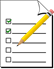 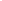 Mae disgyblion yn darganfod ac yn defnyddio amrywiaeth o wybodaeth a syniadau.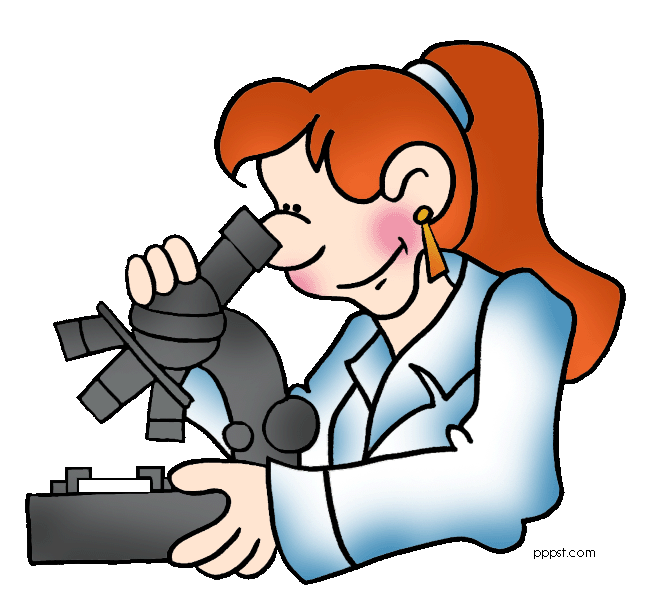 Maent yn dilyn y dull a gynlluniwyd …… Maent yn gwneud arsylwadau ansoddol ac yn defnyddio cyfarpar safonol i fesur o fewn ystod benodol gan ddefnyddio unedau S.I.  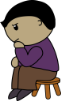 Maent yn dechrau penderfynu a oedd eu dull yn llwyddiannus drwy gyfeirio at eu meini prawf llwyddiant …..gan ddweud sut y gellid ei wella.Maent yn defnyddio gwybodaeth a sgiliau gwyddonol i gynllunio’u hymholiadau (Maent yn dilyn y dull a gynlluniwyd ) ….gan wneud newidiadau lle bo angenMaent yn disgrifio sut y maent wedi dysgu ac yn nodi’r dulliau a weithiodd orau. (defnyddio gwybodaeth a sgiliau gwyddonol i) ….a rhagfynegi canlyniadau.Maent yn trefnu ac yn cyfleu’u darganfyddiadau gan ddefnyddio iaith wyddonol berthnasol ac yn eu harddangos mewn tablau, siartiau bar a graffiau llinell syml os yw’r echelinau a’r graddfeydd wedi’u nodi ymlaen llaw.Maent yn cysylltu’r dysgu â sefyllfaoedd tebyg.Mewn ymholiad prawf teg, maent yn sylweddoli, gyda chymorth, pa newidynnau y dylid eu newid a’u mesur, a pha rai sydd i aros yr un fath.Maent yn adnabod patrymau a thueddiadau. Maent yn gwahaniaethu rhwng ‘ffeithiau’, credoau a barn ac yn dechrau adnabod bias.Maent yn penderfynu ar rai meini prawf llwyddiant sylfaenol.Maent yn defnyddio rhywfaint o wybodaeth a dealltwriaeth wyddonol i esbonio’u darganfyddiadau ….…. a’r gwahaniaethau rhwng organebau, defnyddiau a ffenomena ffisegol.Maent yn dechrau llunio casgliadau a barn ystyriol a gwneud penderfyniadau gwybodus.